В ДРУЖБЕ СИЛАЦели: развитие умений учащихся вести рассуждения; формирование умений аргументировать свою точку зрения; формирование нравственных качеств учащихся: умение дружить, беречь дружбу.Ход классного часа1. Вступительная часть.Звучит песня в записи 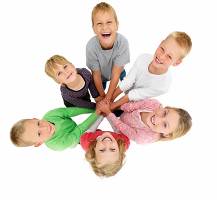 СОВЕРШИТЕ ЧУДОСл. М. Пляцковского Муз. Е. ПтичкинаЗемлю обогнули тоненькие нити,Нити параллелей и зеленых рек,Протяните руку, руку протяните,Надо, чтобы в дружбу верил каждый человек.Обогрейте словом, обласкайте взглядомОт хорошей шутки тает даже снег.Это так чудесно, если с вами рядомСтанет добрым и веселым хмурый человек.Слово учителя. Ребята, давайте сейчас посмотрим друг другу в глаза, улыбнемся и скажем: «Я желаю тебе...» (Ребята говорят пожелания друг другу.)Сегодня классный час посвящен ... (Открывается доска, там плакат со словами «друг», «приятель», «товарищ» и написано предложение «Друг - это тот, кто...».)Как вы думаете, какова тема нашего классного часа.Итак, тема нашего классного часа: «Дружба». Я предлагаю вам поработать в группах )2. Знакомство с понятием «дружба» (работа в группах).Составление пословиц о дружбе.Учащиеся 2х групп получают конверт с пословицами о дружбе. Надо собрать пословицу из отдельных слов (на листочках) и прикрепить на доске.1-я группа. «Друг за друга стой - выиграешь бой».Как вы понимаете эту пословицу?2-я группа. «С хорошим товарищем веселее при удаче, легче в беде». Прием пропущенные гласные..А что означает эта пословица?-Ребята а как вы понимаете, что такое дружба?Обсуждение понятия «дружба».У ч и т е л ь. Молодцы, пословицы у вас получились А что их объединяет? Какова их тема?. Верно .  Общая тема пословиц - дружба.На д о с к е записаны вопросы, каждой группе предлагается высказать свое мнение.В о п р о с ы для обсуждения:  Итак вопрос первой группе:- Как вы понимаете слово «дружба»?Вопрос второй группе- Кто такой друг?- Что значит «дружить»?Всем вместе- Есть ли определенные правила дружбы? На слайд   ЗАКОНЫ ДРУЖБЫ1. Помогай другу в беде.2. Умей с другом разделить радость.3. Не смейся над недостатками друга.4. Останови друга, если он делает что-то плохое.5. Умей принять помощь, совет, не обижайся на критику.6. Не обманывай друга.7. Умей признать свои ошибки, помириться с другом.8. Не предавай своего друга.9. Относись к своему другу так, как тебе хотелось бы, чтобы  он относился к тебе. Прием вверх ногами гласные- «Друг», «приятель», «товарищ» - одно ли значение у этих слов?Как мы можем назвать эту группу слов - синонимыКомментирование ситуаций.Учитель. А теперь я предлагаю вам поработать консультантами. Каждая группа получает конверт. В нем вы найдете описание той или иной ситуации. Ваша задача - прокомментировать ее.1-я группа. Твой друг употребляет плохие слова и выражения. Твои действия.2-я группа. Твой друг стал получать плохие отметки. Твои действия.Учащиеся в группах обсуждают, затем предлагают свои комментарии всеобщему вниманию.Учитель. Вы замечательно справились с этим заданием . Видео физкультминутка о дружбе.3. Чтение стихотворения и его обсуждение.Учитель. Предлагаю послушать стихотворение, которое подготовили две Стихотворение читают заранее подготовленные дети.1-яученица.Все живут не тужат, а со мной не дружат, Предлагаю Ильиной; «Ты дружи со мной одной». Есть разряд у Ильиной и девчонок свита, Подружусь я с Ильиной - стану знаменитой.2-яученица.Все пятерки до одной у Светловой Нади. Я прошу: «Дружи со мной! Подружись хоть на день! Будешь ты меня спасать - дашь контрольную списать».А девчонка на дыбы! Говорит: «Молчала бы!» Не вставать же на колени уговаривать подруг, Напишу я объявленье: «Срочно требуется друг!».В о п р о с ы для обсуждения:- Почему с девочкой никто не хотел дружить?- Ребята,  А Можно ли заставить  дружить? Как вы думаете?- Что бы вы ей посоветовали?4. Заключительная часть.Учитель. Я надеюсь что теперь мы будем более внимательно относиться друг к другу. Будем стараться выполнять законы дружбы. Эти законы мы поместим в нашем классном уголке.Классный час заканчивается игрой «Найди друга». А сейчас мы выполним упражнение «Комплимент».Учащиеся  по цепочке  говорят соседу что-нибудь приятное. Знаками внимания могут быть личностные качества, внешность, умения, манера поведения и т. п. В ответ ребенок говорит: «Спасибо...» - и подкрепляет еще одной похвалой в свой адрес: «А еще я думаю, что я...»Рефлексия  У ч и т е л ь. Ребята,  сегодня на классном часе вы высказывали интересные суждения о том, как надо дружить и какие правила дружбы должны существовать. А сейчас я вам предлагаю поиграть в «Ромашку». Лепестки этого красивого цветка вы заполните словами. Но не просто словами, а напишете на каждом лепестке по одному самому главному, на ваш взгляд, качеству, которым должен обладать настоящий друг. Каждому учащемуся по 2 лепесточка  выдается , ребята пишут в тайне, а затем прикрепляют на доске.) Все вместе, используя «ромашку», еще раз отвечают на вопрос «Какими качествами должен обладать настоящий друг?».Пока они пишут звучит песня. Ребята , справились  с заданием, выходите и прикрепляйте к доске лепесточки. Звучит песня «Дружба».Рефлексивный моментСмотрите какая ромашка у нас получилась, а дома я  предлагаю  написать письмо другу. В классе можно зачитать (по желанию) или просто передать своему другу.Наш классный час окончен. Всего доброго! Хороших вам друзей и позитивного настроения!